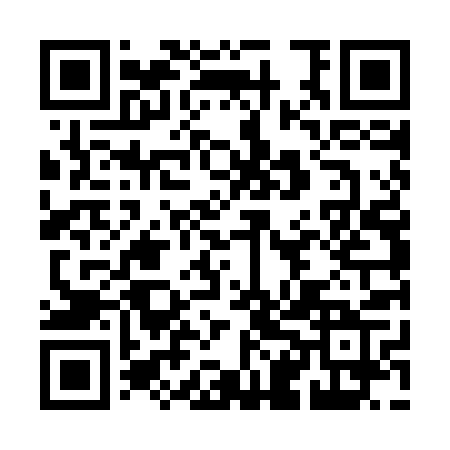 Prayer times for Gangasagar, BangladeshWed 1 May 2024 - Fri 31 May 2024High Latitude Method: NonePrayer Calculation Method: University of Islamic SciencesAsar Calculation Method: ShafiPrayer times provided by https://www.salahtimes.comDateDayFajrSunriseDhuhrAsrMaghribIsha1Wed4:005:2111:523:186:247:452Thu3:595:2011:523:186:247:453Fri3:585:2011:523:186:257:464Sat3:585:1911:523:176:257:475Sun3:575:1811:523:176:267:476Mon3:565:1811:523:176:267:487Tue3:555:1711:523:176:277:498Wed3:545:1611:523:166:277:499Thu3:545:1611:523:166:287:5010Fri3:535:1511:523:166:287:5111Sat3:525:1511:523:166:297:5112Sun3:515:1411:523:156:297:5213Mon3:515:1411:513:156:307:5314Tue3:505:1311:513:156:307:5315Wed3:495:1311:523:156:317:5416Thu3:495:1211:523:156:317:5517Fri3:485:1211:523:146:317:5618Sat3:475:1111:523:146:327:5619Sun3:475:1111:523:146:327:5720Mon3:465:1111:523:146:337:5821Tue3:465:1011:523:146:337:5822Wed3:455:1011:523:146:347:5923Thu3:455:1011:523:146:348:0024Fri3:445:0911:523:146:358:0025Sat3:445:0911:523:136:358:0126Sun3:435:0911:523:136:368:0127Mon3:435:0911:523:136:368:0228Tue3:425:0811:523:136:378:0329Wed3:425:0811:533:136:378:0330Thu3:425:0811:533:136:388:0431Fri3:415:0811:533:136:388:04